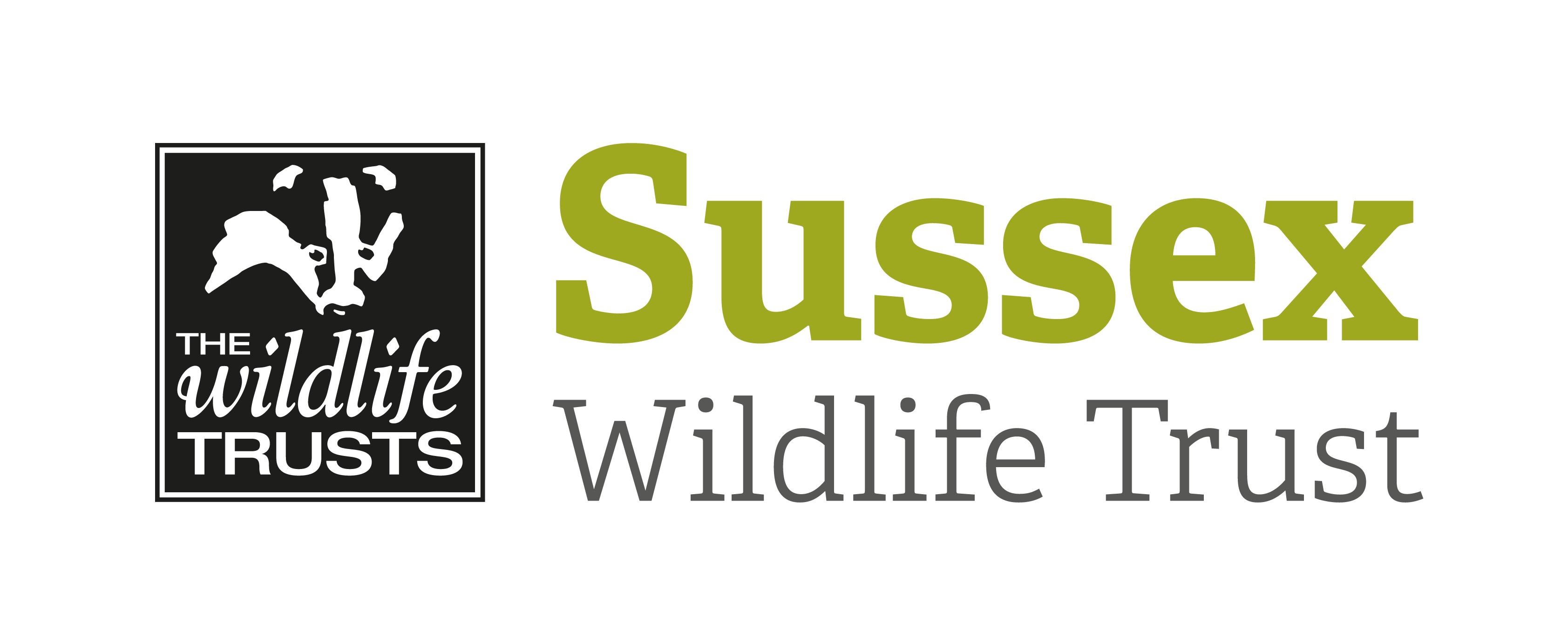 CONFERENCE RMATION SHEET Conference Title:  Landscape Innovation ConferenceConference Title:  Landscape Innovation ConferenceConference Title:  Landscape Innovation ConferenceDay/Date/Year:  Thursday 23 January 2020Start Time:  09.00 welcome/ 09.30 startStart Time:  09.00 welcome/ 09.30 startFinish Time:  16.30 Finish Time:  16.30 Conference Leaders: Fran Southgate – Living Landscape Advisor, Sussex Wildlife Trust Dr Chris Sandom – Senior Lecturer, School of Life Sciences, University of SussexFran Southgate – Living Landscape Advisor, Sussex Wildlife Trust Dr Chris Sandom – Senior Lecturer, School of Life Sciences, University of SussexFran Southgate – Living Landscape Advisor, Sussex Wildlife Trust Dr Chris Sandom – Senior Lecturer, School of Life Sciences, University of SussexConference aims:Climate change and increasingly rapid biodiversity declines require an urgent paradigm shift at a societal level. This conference aims to inspire action and generate solutions to some of the huge issues of our time, across a range of disciplines - including food and farming, natural capital and sustainable communities. We want to bring together the movers, the thinkers and do’ers in one forum where we can collaborate, and work in partnership to innovate and generate positive action at a landscape scale. Climate change and increasingly rapid biodiversity declines require an urgent paradigm shift at a societal level. This conference aims to inspire action and generate solutions to some of the huge issues of our time, across a range of disciplines - including food and farming, natural capital and sustainable communities. We want to bring together the movers, the thinkers and do’ers in one forum where we can collaborate, and work in partnership to innovate and generate positive action at a landscape scale. Climate change and increasingly rapid biodiversity declines require an urgent paradigm shift at a societal level. This conference aims to inspire action and generate solutions to some of the huge issues of our time, across a range of disciplines - including food and farming, natural capital and sustainable communities. We want to bring together the movers, the thinkers and do’ers in one forum where we can collaborate, and work in partnership to innovate and generate positive action at a landscape scale. Further details:In addition to an introductory Key Note and an address from a young environmentalist, there will be talks from experts about these six themes:Climate collapse and climate resilience Food, farming and sustainabilityNatural processesNatural capitalCreating Nature Recovery NetworksResilient communitiesThere will then be a panel discussion, opportunities for networking and meet the practitioner sessions. In addition to an introductory Key Note and an address from a young environmentalist, there will be talks from experts about these six themes:Climate collapse and climate resilience Food, farming and sustainabilityNatural processesNatural capitalCreating Nature Recovery NetworksResilient communitiesThere will then be a panel discussion, opportunities for networking and meet the practitioner sessions. In addition to an introductory Key Note and an address from a young environmentalist, there will be talks from experts about these six themes:Climate collapse and climate resilience Food, farming and sustainabilityNatural processesNatural capitalCreating Nature Recovery NetworksResilient communitiesThere will then be a panel discussion, opportunities for networking and meet the practitioner sessions. Meeting point / Venue address:All of the conference activities will take place in the:Jubilee CentreUniversity of Sussex 
Brighton BN1 9RH
Click here to access the University of Sussex Campus Map All of the conference activities will take place in the:Jubilee CentreUniversity of Sussex 
Brighton BN1 9RH
Click here to access the University of Sussex Campus Map All of the conference activities will take place in the:Jubilee CentreUniversity of Sussex 
Brighton BN1 9RH
Click here to access the University of Sussex Campus Map What to bring:You will be sent an electronic information pack with conference materials during the week before the conference. If possible bring a phone or other device that allows you to participate in interactive sessions using the University Wi-Fi. Please also bring an open mind and a desire to meet new people!You will be sent an electronic information pack with conference materials during the week before the conference. If possible bring a phone or other device that allows you to participate in interactive sessions using the University Wi-Fi. Please also bring an open mind and a desire to meet new people!You will be sent an electronic information pack with conference materials during the week before the conference. If possible bring a phone or other device that allows you to participate in interactive sessions using the University Wi-Fi. Please also bring an open mind and a desire to meet new people!What to bring:If you would like to show case any relevant projects or present any other information at the conference please contact us to arrange this.If you would like to show case any relevant projects or present any other information at the conference please contact us to arrange this.If you would like to show case any relevant projects or present any other information at the conference please contact us to arrange this. rmation:  The cost of the conference includes refreshments throughout the day and lunch. We will aim to accommodate any specific dietary requirements identified on the booking form.We would like this to be a plastic free and resource light conference – we therefore encourage you not to bring single use plastics and to travel as sustainably as possible.The cost of the conference includes refreshments throughout the day and lunch. We will aim to accommodate any specific dietary requirements identified on the booking form.We would like this to be a plastic free and resource light conference – we therefore encourage you not to bring single use plastics and to travel as sustainably as possible.The cost of the conference includes refreshments throughout the day and lunch. We will aim to accommodate any specific dietary requirements identified on the booking form.We would like this to be a plastic free and resource light conference – we therefore encourage you not to bring single use plastics and to travel as sustainably as possible.Public Trsport and parking:  Car parking on the University of Sussex Campus is limited and so we recommend that if your journey can be made via public transport this should be considered, for more information about travelling to the campus via public transport then please visit: Plan your journey to the University of SussexParking permits are free of charge to all conference delegates and will be emailed in advance of the event. However having a parking permit is not a guarantee of a parking space on campus. Permits must be printed out and clearly displayed in your car.Car parking on the University of Sussex Campus is limited and so we recommend that if your journey can be made via public transport this should be considered, for more information about travelling to the campus via public transport then please visit: Plan your journey to the University of SussexParking permits are free of charge to all conference delegates and will be emailed in advance of the event. However having a parking permit is not a guarantee of a parking space on campus. Permits must be printed out and clearly displayed in your car.Car parking on the University of Sussex Campus is limited and so we recommend that if your journey can be made via public transport this should be considered, for more information about travelling to the campus via public transport then please visit: Plan your journey to the University of SussexParking permits are free of charge to all conference delegates and will be emailed in advance of the event. However having a parking permit is not a guarantee of a parking space on campus. Permits must be printed out and clearly displayed in your car.Accessibility: Disabled parking spaces are available close to the Jubilee Centre and all of the conference rooms are accessible by lift. If you are in need of special assistance please contact us in advance to discuss your needs. Disabled parking spaces are available close to the Jubilee Centre and all of the conference rooms are accessible by lift. If you are in need of special assistance please contact us in advance to discuss your needs. Disabled parking spaces are available close to the Jubilee Centre and all of the conference rooms are accessible by lift. If you are in need of special assistance please contact us in advance to discuss your needs. 